The Charles F. Brush High School Alumni AssociationCordially Invites You to Attend the Wall of Achievement Induction DinnerHonoringJody Forchheimer – Class of 1974 – Harvard educated attorney – Senior VP and Deputy General Counsel at Fidelity InvestmentsIrwin Haber – Class of 1974 and Ida Seligman Haber – Class of 1975      Entrepreneurs, Business Owners, PhilanthropistsStan Kohn – Class of 1965 – Brush Industrial Arts teacherLinda Fox Lyman – Class of 1974 – Nonprofit Leadership and Management professionalJason Pryor – Class of 2005 – Olympic Athlete (Fencer) and CoachDr. Dennis Tishko – Class of 1975 – Board Certified Thoracic Surgeon – First thoracic surgeon to employ the single incision thoracic surgery techniqueAnd the Top Ranking Seniors from the Charles F. Brush High School Class of 2019Thursday, November 8, 20186:30 PMAcacia Reservation Clubhouse26899 Cedar Rd., Lyndhurst, Ohio 44124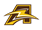 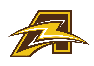 Return this reservation form to:  Brush Alumni Association, 5044 Mayfield Rd., Lyndhurst, OH 44124(Reservations MUST be received by Wednesday, October 31, 2018.)Name:     									Phone:      Address:      City:                                                                            	State:      	     Zip:      Guest(s) attending with you:Number of people attending:         ($38 per person)     (Tables of 8)Total amount enclosed:                      Make checks payable to:  Brush Alumni AssociationIf you have questions, please call the Brush Alumni Office at 216-691-2108